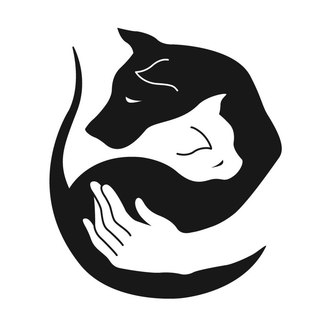 ПАМЯТКАДЛЯ ВЛАДЕЛЬЦЕВ ДОМАШНИХ ЖИВОТНЫХ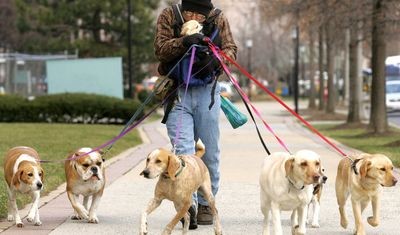 Предельное количество домашних животных в квартире определяется исходя из возможности владельца обеспечивать животным условия, соответствующие ветеринарным нормам и правилам, а также с учетом соблюдения санитарно-эпидемиологических правил и нормативов.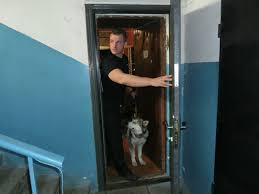 Соблюдайте права и законные интересы лиц, проживающих в многоквартирном доме, в помещениях которого содержатся домашние животные.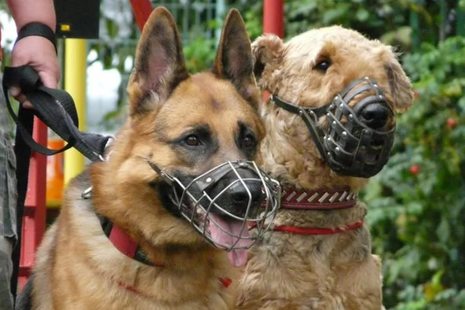 Выгул домашних животных осуществляйте при условии обязательного обеспечения безопасности граждан, животных, сохранности имущества физических лиц и юридических лиц. 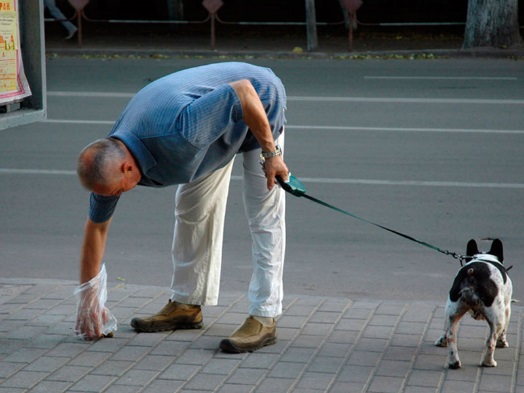 Обращение с биологическими отходами осуществляйте в соответствии с законодательством Российской Федерации.Министерство сельского хозяйства и потребительского рынка Республики Комипризывает владельцев домашних животных ответственно подойти к их содержанию и выгулу! 